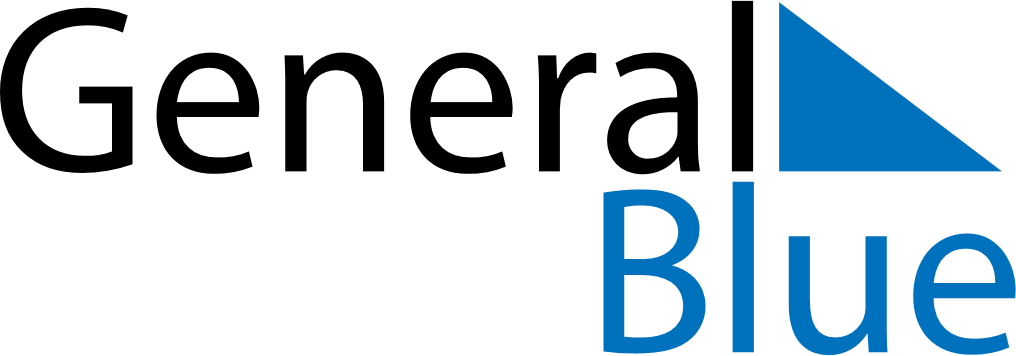 July 2024July 2024July 2024July 2024July 2024July 2024Vehmersalmi, North Savo, FinlandVehmersalmi, North Savo, FinlandVehmersalmi, North Savo, FinlandVehmersalmi, North Savo, FinlandVehmersalmi, North Savo, FinlandVehmersalmi, North Savo, FinlandSunday Monday Tuesday Wednesday Thursday Friday Saturday 1 2 3 4 5 6 Sunrise: 3:13 AM Sunset: 11:10 PM Daylight: 19 hours and 56 minutes. Sunrise: 3:14 AM Sunset: 11:09 PM Daylight: 19 hours and 54 minutes. Sunrise: 3:16 AM Sunset: 11:07 PM Daylight: 19 hours and 51 minutes. Sunrise: 3:18 AM Sunset: 11:06 PM Daylight: 19 hours and 48 minutes. Sunrise: 3:19 AM Sunset: 11:05 PM Daylight: 19 hours and 45 minutes. Sunrise: 3:21 AM Sunset: 11:03 PM Daylight: 19 hours and 41 minutes. 7 8 9 10 11 12 13 Sunrise: 3:23 AM Sunset: 11:01 PM Daylight: 19 hours and 38 minutes. Sunrise: 3:25 AM Sunset: 11:00 PM Daylight: 19 hours and 34 minutes. Sunrise: 3:27 AM Sunset: 10:58 PM Daylight: 19 hours and 30 minutes. Sunrise: 3:30 AM Sunset: 10:56 PM Daylight: 19 hours and 26 minutes. Sunrise: 3:32 AM Sunset: 10:54 PM Daylight: 19 hours and 21 minutes. Sunrise: 3:34 AM Sunset: 10:52 PM Daylight: 19 hours and 17 minutes. Sunrise: 3:37 AM Sunset: 10:50 PM Daylight: 19 hours and 13 minutes. 14 15 16 17 18 19 20 Sunrise: 3:39 AM Sunset: 10:48 PM Daylight: 19 hours and 8 minutes. Sunrise: 3:41 AM Sunset: 10:45 PM Daylight: 19 hours and 3 minutes. Sunrise: 3:44 AM Sunset: 10:43 PM Daylight: 18 hours and 58 minutes. Sunrise: 3:47 AM Sunset: 10:41 PM Daylight: 18 hours and 54 minutes. Sunrise: 3:49 AM Sunset: 10:38 PM Daylight: 18 hours and 49 minutes. Sunrise: 3:52 AM Sunset: 10:36 PM Daylight: 18 hours and 43 minutes. Sunrise: 3:54 AM Sunset: 10:33 PM Daylight: 18 hours and 38 minutes. 21 22 23 24 25 26 27 Sunrise: 3:57 AM Sunset: 10:31 PM Daylight: 18 hours and 33 minutes. Sunrise: 4:00 AM Sunset: 10:28 PM Daylight: 18 hours and 28 minutes. Sunrise: 4:03 AM Sunset: 10:25 PM Daylight: 18 hours and 22 minutes. Sunrise: 4:05 AM Sunset: 10:23 PM Daylight: 18 hours and 17 minutes. Sunrise: 4:08 AM Sunset: 10:20 PM Daylight: 18 hours and 11 minutes. Sunrise: 4:11 AM Sunset: 10:17 PM Daylight: 18 hours and 6 minutes. Sunrise: 4:14 AM Sunset: 10:14 PM Daylight: 18 hours and 0 minutes. 28 29 30 31 Sunrise: 4:16 AM Sunset: 10:11 PM Daylight: 17 hours and 54 minutes. Sunrise: 4:19 AM Sunset: 10:08 PM Daylight: 17 hours and 49 minutes. Sunrise: 4:22 AM Sunset: 10:06 PM Daylight: 17 hours and 43 minutes. Sunrise: 4:25 AM Sunset: 10:03 PM Daylight: 17 hours and 37 minutes. 